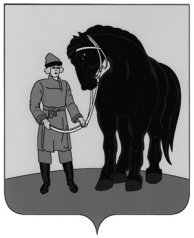 АДМИНИСТРАЦИЯ ГАВРИЛОВО-ПОСАДСКОГОМУНИЦИПАЛЬНОГО РАЙОНА ИВАНОВСКОЙ ОБЛАСТИПОСТАНОВЛЕНИЕот 08.09.2021  № 431-пОб утверждении плана мероприятий противодействия коррупции в Гаврилово-Посадском муниципальном районе и сельских поселениях, расположенных на территории Гаврилово-Посадского муниципального районана 2021-2024 годыВ соответствии с Указом Президента Российской Федерацииот 16.08.2021 № 478 «О Национальном плане противодействия коррупции на 2021-2024 годы», в целях обеспечения осуществления мер по противодействию коррупции в Гаврилово-Посадском муниципальном районе и сельских поселениях, расположенных на территории Гаврилово-Посадского муниципального района, Администрация Гаврилово-Посадского муниципального района постановляет:1. Утвердить план мероприятий противодействия коррупции в Гаврилово-Посадском муниципальном районе и сельских поселениях, расположенных на территории Гаврилово-Посадского муниципального района на 2021 - 2024годы, согласно приложению.2. Руководителям структурных подразделений Администрации Гаврилово-Посадского муниципального района, главам сельских поселений, расположенных на территории Гаврилово-Посадского муниципального района, назначить ответственных лиц за исполнение мероприятий плана по противодействию коррупции и предоставления отчетов в юридический отдел Управления экономического развития Администрации Гаврилово-Посадского муниципального района.3. Опубликовать настоящее постановление в сборнике «Вестник Гаврилово-Посадского муниципального района» и разместить на официальном сайте в сети Интернет.4. Настоящее постановление вступает в силу со дня его официального опубликования.Глава Гаврилово-Посадского муниципального района	                                                       В.Ю. ЛаптевПриложение к постановлениюадминистрации Гаврилово-Посадскогомуниципального  районаот 08.09.2021 № 431-пПЛАНмероприятий противодействия коррупциив Гаврилово-Посадском муниципальном районеи сельских поселениях, расположенных на территории Гаврилово-Посадского муниципального района на 2021-2024 годы№ п/пМероприятиеОтветственный исполнитель (координатор)ИсполнителиСрок (периодичность)1.Развитие и совершенствование нормативно-правовой базы Гаврилово-Посадского муниципального районаРазвитие и совершенствование нормативно-правовой базы Гаврилово-Посадского муниципального районаРазвитие и совершенствование нормативно-правовой базы Гаврилово-Посадского муниципального районаРазвитие и совершенствование нормативно-правовой базы Гаврилово-Посадского муниципального района1.1.Организация проведения антикоррупционной экспертизы нормативных правовых актов Гаврилово-Посадского муниципального районаначальник юридического отдела Управления экономического развития Администрацииюридический отдел Управления экономического развития Администрациипо мере необходимости1.2.Мониторинг проведения антикоррупционной экспертизы муниципальных правовых актов и проектов муниципальных правовых актов поселений, расположенных на территории муниципального районаначальник юридического отдела Управления экономического развития Администрацииюридический отдел Управления экономического развития Администрации2 раза в год; до 20 июня; до 20 декабря1.3.Мониторинг законодательства Российской Федерации в сфере противодействия коррупции и приведение муниципальных правовых актов в соответствие с федеральными законами и иными нормативными правовыми актами Российской Федерации в сфере противодействия коррупцииначальник юридического отдела Управления экономического развития Администрацииюридический отдел Управления экономического развития Администрациипостоянно2.Организация работы с кадрами по соблюдению антикоррупционного законодательстваОрганизация работы с кадрами по соблюдению антикоррупционного законодательстваОрганизация работы с кадрами по соблюдению антикоррупционного законодательстваОрганизация работы с кадрами по соблюдению антикоррупционного законодательства2.1.Контроль за соблюдением лицами, замещающими муниципальные должности и муниципальными служащими, замещающими должности муниципальной службы запретов, ограничений и требований, установленных в целях противодействия коррупцииРуководитель аппарата администрации, начальник юридического отдела Управления экономического развития АдминистрацииОтдел муниципальной службы Администрации, юридический отдел Управления экономического развития Администрациипостоянно2.2.Мониторинг деятельности комиссии по соблюдению требований к служебному поведению муниципальных служащих и урегулированию конфликта интересовРуководитель аппарата администрацииОтдел муниципальной службы Администрации ежеквартально2.3.Осуществление организационных, разъяснительных и иных мер по соблюдению лицами, замещающими муниципальные  должности, и муниципальными служащими запретов, ограничений и требований, установленных в целях противодействия коррупцииРуководитель аппарата администрации, начальник юридического отдела Управления экономического развития АдминистрацииОтдел муниципальной службы Администрации, юридический отдел Управления экономического развития Администрациипостоянно2.4.Организация доведения до лиц, замещающих муниципальные должности, и муниципальных служащих положений законодательства Российской Федерации о противодействии коррупцииРуководитель аппарата администрации, начальник юридического отдела Управления экономического развития АдминистрацииОтдел муниципальной службы Администрации, юридический отдел Управления экономического развития Администрациипостоянно2.5.Мониторинг исполнения установленного порядка сообщения о получении подаркаРуководитель аппарата администрацииОтдел муниципальной службы Администрации ежеквартально2.6.Мониторинг рассмотрения уведомлений муниципальными служащими представителя нанимателя (работодателя) об иной оплачиваемой работеРуководитель аппарата администрации, начальник юридического отдела Управления экономического развития АдминистрацииОтдел муниципальной службы Администрации, юридический отдел Управления экономического развития Администрации2 раза в год; до 20 июня; до 20 декабря2.7.Анализ должностных инструкций  муниципальных  служащих, замещающих должности, отнесенные Реестром должностей муниципальной  службы Ивановской области к высшей, главной, ведущей группам должностей и старшей группам должностей, исполнение должностных обязанностей по которым предусматривает осуществление полномочий по муниципальному  контролю  на предмет наличия в них положений, способствующих коррупционным проявлениямРуководитель аппарата администрацииРуководитель аппарата администрациипостоянно2.8.Анализ должностных инструкций муниципальных служащих на предмет наличия в них положений, способствующих коррупционным проявлениямРуководитель аппарата администрацииРуководитель аппарата администрациипостоянно2.9.Организация мероприятий по профессиональному развитию в области противодействия коррупции для муниципальных служащих, работников, в должностные обязанности которых входит участие в противодействии коррупции, в том числе их обучения по дополнительным профессиональным программам в области противодействия коррупцииРуководитель аппарата администрацииОтдел муниципальной службы Администрацииежегодно, доклад до 1 марта2.10.Организация мероприятий по профессиональному развитию в области противодействия коррупции для лиц, впервые поступивших на муниципальную  службу или на работу и замещающих должности, связанные с соблюдением антикоррупционных стандартовРуководитель аппарата администрацииОтдел муниципальной службы Администрацииежегодно, доклад до 1 октября 2.11.Проведение работы по выявлению случаев возникновения конфликта интересов, одной из сторон которого являются муниципальные служащиеРуководитель аппарата администрации, начальник юридического отдела Управления экономического развития АдминистрацииОтдел муниципальной службы Администрации, юридический отдел Управления экономического развития Администрациипостоянно2.12.Направление отчета о выполнении Плана в Управление  Правительства Ивановской области по противодействию коррупции начальник юридического отдела Управления экономического развития АдминистрацииЮридический отдел Управления экономического развития Администрацииежеквартально3.Обеспечение открытости и доступности в деятельности  органов местного самоуправленияОбеспечение открытости и доступности в деятельности  органов местного самоуправленияОбеспечение открытости и доступности в деятельности  органов местного самоуправленияОбеспечение открытости и доступности в деятельности  органов местного самоуправления3.1.Мониторинг обращений граждан и организаций по фактам коррупции и принятых по таким обращениям мер реагированияРуководитель аппарата администрации, начальник юридического отдела Управления экономического развития АдминистрацииОтдел муниципальной службы Администрации, юридический отдел Управления экономического развития Администрацииежеквартально3.2. Обеспечение функционирования интернет-приемной на официальном сайте Гаврилово-Посадского муниципального районаРуководитель аппарата администрации Отдел муниципальной службы Администрациипостоянно3.3.Анализ информации, опубликованной (распространенной) в СМИ, на предмет наличия сведений о фактах коррупцииРуководитель аппарата администрации Отдел муниципальной службы Администрациипостоянно4.Внедрение инновационных технологий администрированияВнедрение инновационных технологий администрированияВнедрение инновационных технологий администрированияВнедрение инновационных технологий администрирования4.1.Контроль за соблюдением законодательства Российской Федерации и иных нормативных правовых актов о контрактной системе в сфере закупок товаров, работ, услуг для обеспечения государственных и муниципальных нужд путем плановых и внеплановых проверокНачальник отдела муниципального финансового контроля Администрацииотдел муниципального финансового контроля Администрациипостоянно4.2.Проведение мониторинга исполнения федерального законодательства по вопросу осуществления межведомственного электронного взаимодействия исполнительных органов, граждан и организаций в рамках оказания государственных услугРуководитель аппарата администрации Отдел муниципальной службы Администрации2 раза в год; до 20 июня; до 20 декабря4.3.Мониторинг предоставления муниципальных  услуг в соответствии с Федеральным законом от 27.07.2010 № 210-ФЗ «Об организации предоставления государственных и муниципальных услуг»Заместитель Главы администрации, начальник Управления экономического развития АдминистрацииОтделэкономического развития Администрации2 раза в год; до 20 июня; до 20 декабря4.4.Мониторинг муниципальных  закупок в части механизма оценки целесообразности заключения муниципальных контрактов с единственным поставщикомНачальник отдела муниципального финансового контроля АдминистрацииОтдел муниципального финансового контроля Администрации2 раза в год; до 20 июня; до 20 декабря5.Проведение антикоррупционных мероприятий по отдельным направлениям деятельности органов местного самоуправленияПроведение антикоррупционных мероприятий по отдельным направлениям деятельности органов местного самоуправленияПроведение антикоррупционных мероприятий по отдельным направлениям деятельности органов местного самоуправленияПроведение антикоррупционных мероприятий по отдельным направлениям деятельности органов местного самоуправления5.1.Реализация мероприятий по противодействию коррупции при осуществлении закупок товаров, работ, услуг для обеспечения муниципальных нуждЗаместитель Главы администрации, начальник Управления экономического развития АдминистрацииОтделэкономического развития Администрации1 раз в полугодие: до 1 августа и до 1 февраля5.2.Мониторинг деятельности по профилактике коррупционных и иных правонарушений Начальник юридического отдела Управления экономического развития АдминистрацииЮридический отдел Управления экономического развития Администрациипостоянно5.3.Организация применения и реализации мер по предупреждению коррупции в организациях, созданных для выполнения задач, поставленных перед органами местного самоуправления, в соответствии с требованиями статьи 13.3 Федерального закона от 25.12.2008
№ 273-ФЗ «О противодействии коррупции» Начальник юридического отдела Управления экономического развития АдминистрацииЮридический отдел Управления экономического развития Администрациипостоянно5.4.Мониторинг деятельности по профилактике коррупционных правонарушений в ОМСУ, муниципальных организациях и учреждениях, а также соблюдения в них законодательства Российской Федерации о противодействии коррупцииНачальник юридического отдела Управления экономического развития АдминистрацииЮридический отдел Управления экономического развития Администрациипостоянно6.Проведение антикоррупционных мероприятий с участием общественностиПроведение антикоррупционных мероприятий с участием общественностиПроведение антикоррупционных мероприятий с участием общественностиПроведение антикоррупционных мероприятий с участием общественности6.1.Привлечение общественности к обсуждению проекта местного бюджета, а также дополнений и изменений к немуНачальник Финансового управления АдминистрацииФинансовое управление Администрации ежегодно6.2.Мониторинг применения института публичных слушаний при утверждении и внесении изменений в документы территориального планирования муниципальных образований Заместитель Главы администрации, начальник Управления градостроительства и архитектуры АдминистрацииУправление градостроительства и архитектуры Администрации2 раза в год; до 20 июня; до 20 декабря6.3.Мониторинг проведения общественной экспертизы муниципальных правовых актовРуководитель аппарата администрации Отдел муниципальной службы Администрации2 раза в год; до 20 июня; до 20 декабря6.4.Мониторинг взаимодействия органов местного самоуправления с институтами гражданского обществаРуководитель аппарата администрации Отдел муниципальной службы Администрации2 раза в год; до 20 июня; до 20 декабря6.5.Мониторинг взаимодействия органов местного самоуправления со средствами массовой информацииРуководитель аппарата администрации Отдел муниципальной службы Администрации2 раза в год; до 20 июня; до 20 декабря7.Организационные мероприятия, направленные на реализацию создания
в обществе атмосферы нетерпимости к коррупционным проявлениям, в том числе на повышение эффективности антикоррупционного просвещенияОрганизационные мероприятия, направленные на реализацию создания
в обществе атмосферы нетерпимости к коррупционным проявлениям, в том числе на повышение эффективности антикоррупционного просвещенияОрганизационные мероприятия, направленные на реализацию создания
в обществе атмосферы нетерпимости к коррупционным проявлениям, в том числе на повышение эффективности антикоррупционного просвещенияОрганизационные мероприятия, направленные на реализацию создания
в обществе атмосферы нетерпимости к коррупционным проявлениям, в том числе на повышение эффективности антикоррупционного просвещения7.1.Опубликование на официальном сайте Гаврилово-Посадского муниципального района в информационно-телекоммуникационной сети Интернет просветительских материалов, направленных на борьбу с проявлениями коррупцииРуководитель аппарата администрации Отдел муниципальной службы Администрациипо мере необходимости7.2.Проведение в образовательных организациях просветительских и воспитательных мероприятий, направленных на создание в обществе атмосферы нетерпимости к коррупционным проявлениямЗаместитель Главы администрации, начальник Управления социальной сферы Администрации Управление социальной сферы Администрацииежегодно